CONTEXTO DE LA CAMPAÑADescriba la situación actual de la temática que enmarca la campaña, sus antecedentes, si se han realizado campañas afines anteriormente; problemática y necesidad.DESCRIPCIÓN DE LA CAMPAÑAEn sus palabras, cuéntenos cuál es la iniciativa, por qué surgió la idea de desarrollar una campaña sobre la temática elegida y cómo se la imagina.OBJETIVOS DE COMUNICACIÓN¿Qué desea lograr a través de esta campaña?, ¿Qué pretende que pase durante y después de su difusión?, ¿Qué acciones espera lograr de parte del consumidor o público objetivo?PÚBLICO OBJETIVODescriba el perfil de las personas a las cuáles les gustaría llegar a través de esta campaña.Por ejemplo: Edad, sexo, ubicación demográfica, nivel socio económico, nivel de escolaridad, gustos e intereses, etc.CONCEPTO DE LA CAMPAÑAEn una palabra, o frase cuéntenos cuál es el mensaje que usted quiere comunicar.TONO DE COMUNICACIÓNSocial Voice - ¿Cómo se imagina que debemos hablarle al público objetivo? ¡Describa con un ejemplo de cómo usted lo diría!Tipos de tonos:InformativoInstitucionalEmocionalHumorísticoEducativo.RESTRICCIONES O LEGALES¿Se debe tener en cuenta algún mensaje importante a comunicar, ley, instrucción o existe alguna restricción?¿Se debe hacer uso de algún logo o normativa gubernamental?TIEMPOS DE EJECUCIÓN Y MEDIOS DE DIFUSIÓNSi esta campaña hace parte del Plan de Acción con Comunicaciones, enmarque las fechas de publicación.Si no hace parte del Plan de Acción, describa las fechas propuestas y la razón por las cuáles considera importantes hacer su lanzamiento en los días mencionados.Si anteriormente se ha realizado una campaña similar, cuéntenos cuáles han sido los medios de difusión en los que se ha publicado.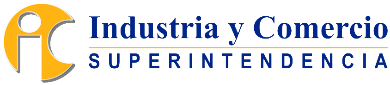 Brief Campaña y PiezasCódigo: CS03-F04Brief Campaña y PiezasVersión:  1Brief Campaña y PiezasPágina 1 de 1Oficina - DelegaturaTema de la campañaFecha por Plan de AcciónResponsable de la campañaContacto (Correo / Teléfono)Fecha estimada de publicación 